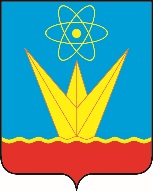 СОВЕТ ДЕПУТАТОВ ЗАТО ГОРОДА ЗЕЛЕНОГОРСКА  КРАСНОЯРСКОГО КРАЯПостоянная комиссия по муниципальной собственности и вопросам ЖКХул. Мира, д. 15,  г. Зеленогорск, Красноярский край, 663690Телефоны: (39169) 95-136, 95-142, факс (39169) 95-141e-mail: glava@admin.zelenogorsk.ruПовестка заседанияДата: 23.10.2017Время: 16:30							Место: ул. Мира 15, кабинет 412.Приглашенные:Заместитель председателя постояннойкомиссии по муниципальной собственностии вопросам ЖКХ								М.В. Сперанский№п/пВремяВопросы повесткиДоклад16:30О рассмотрении протеста прокурора ЗАТО г. Зеленогорскаруководитель КУМИ Администрации ЗАТО г. ЗеленогорскаЧернышева Ольга Николаевна16:35Об утверждении Положения о приватизации муниципального имуществаруководитель КУМИ Администрации ЗАТО г. ЗеленогорскаЧернышева Ольга Николаевна№п/пВремяФ.И.О.Должность16:30Юхновец Валерий Викторовичпрокурор  ЗАТО г. Зеленогорска16:30Наглюк Ирина Валентиновнаначальник отдела имущественных отношений КУМИ Администрации ЗАТО г. Зеленогорска